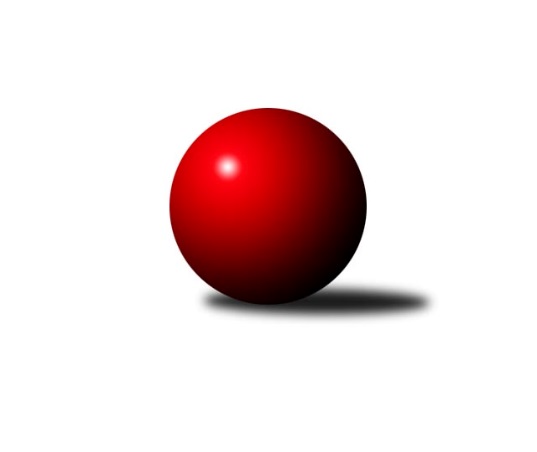 Č.10Ročník 2015/2016	3.12.2015Nejlepšího výkonu v tomto kole: 2444 dosáhlo družstvo: TJ Unie Hlubina COkresní přebor Ostrava  2015/2016Výsledky 10. kolaSouhrnný přehled výsledků:TJ Unie Hlubina C	- TJ Sokol Michálkovice ˝B˝	7:1	2444:2301	8.0:4.0	30.11.TJ Unie Hlubina˝B˝	- TJ Sokol Bohumín D	2:6	2382:2436	5.0:7.0	1.12.TJ Sokol Bohumín E	- TJ Unie Hlubina˝D˝	7:1	2336:2216	7.5:4.5	1.12.SKK Ostrava˝D˝	- TJ VOKD Poruba C	3:5	2330:2365	4.5:7.5	2.12.TJ Sokol Bohumín F	- SKK Ostrava C	3:5	2228:2330	4.0:8.0	3.12.Tabulka družstev:	1.	SKK Ostrava C	10	8	0	2	54.0 : 26.0 	73.5 : 46.5 	 2354	16	2.	TJ Unie Hlubina C	9	7	1	1	54.0 : 18.0 	72.0 : 36.0 	 2369	15	3.	SKK Ostrava˝D˝	9	6	1	2	44.0 : 28.0 	54.0 : 54.0 	 2364	13	4.	TJ Sokol Bohumín E	9	5	0	4	39.5 : 32.5 	55.5 : 52.5 	 2268	10	5.	TJ VOKD Poruba C	9	5	0	4	38.0 : 34.0 	58.5 : 49.5 	 2313	10	6.	TJ Sokol Bohumín D	9	5	0	4	37.0 : 35.0 	49.0 : 59.0 	 2300	10	7.	TJ Unie Hlubina˝B˝	9	4	1	4	34.5 : 37.5 	59.5 : 48.5 	 2338	9	8.	TJ Sokol Bohumín F	9	4	0	5	34.5 : 37.5 	46.5 : 61.5 	 2225	8	9.	TJ Unie Hlubina˝D˝	9	2	1	6	26.5 : 45.5 	45.5 : 62.5 	 2247	5	10.	TJ Sokol Michálkovice ˝B˝	9	2	0	7	24.0 : 48.0 	40.5 : 67.5 	 2278	4	11.	TJ Unie Hlubina E	9	0	0	9	14.0 : 58.0 	45.5 : 62.5 	 2197	0Podrobné výsledky kola:	 TJ Unie Hlubina C	2444	7:1	2301	TJ Sokol Michálkovice ˝B˝	Radim Konečný	 	 211 	 198 		409 	 1:1 	 406 	 	189 	 217		Zdeněk Zhýbala	Eva Marková	 	 193 	 206 		399 	 2:0 	 368 	 	181 	 187		Michal Borák	Václav Rábl	 	 198 	 217 		415 	 1:1 	 394 	 	205 	 189		Martin Ščerba	Michaela Černá	 	 226 	 193 		419 	 2:0 	 374 	 	194 	 180		Tomáš Papala	Rudolf Riezner	 	 207 	 214 		421 	 1:1 	 365 	 	211 	 154		Radek Říman	Pavel Marek	 	 189 	 192 		381 	 1:1 	 394 	 	212 	 182		Josef Paulusrozhodčí: Nejlepší výkon utkání: 421 - Rudolf Riezner	 TJ Unie Hlubina˝B˝	2382	2:6	2436	TJ Sokol Bohumín D	Martin Ferenčík	 	 221 	 197 		418 	 1:1 	 405 	 	201 	 204		Miroslav Paloc	Jiří Břeska	 	 184 	 219 		403 	 1:1 	 426 	 	217 	 209		Markéta Kohutková	Pavel Krompolc	 	 184 	 187 		371 	 0:2 	 428 	 	217 	 211		René Světlík	Josef Kyjovský	 	 189 	 194 		383 	 1:1 	 394 	 	187 	 207		Vlastimil Pacut	Josef Hájek	 	 177 	 193 		370 	 1:1 	 379 	 	209 	 170		Hana Zaškolná	Roman Grüner	 	 213 	 224 		437 	 1:1 	 404 	 	214 	 190		Kamila Vichrovározhodčí: Nejlepší výkon utkání: 437 - Roman Grüner	 TJ Sokol Bohumín E	2336	7:1	2216	TJ Unie Hlubina˝D˝	František Modlitba	 	 159 	 191 		350 	 1:1 	 344 	 	181 	 163		Zdeňka Lacinová	Lukáš Modlitba	 	 185 	 227 		412 	 2:0 	 330 	 	164 	 166		František Sedláček	Miroslava Ševčíková	 	 200 	 189 		389 	 2:0 	 370 	 	189 	 181		Hana Vlčková	Martin Ševčík	 	 204 	 196 		400 	 1:1 	 399 	 	220 	 179		František Tříska	Kateřina Honlová	 	 193 	 203 		396 	 0:2 	 409 	 	198 	 211		Libor Pšenica	Andrea Rojová	 	 212 	 177 		389 	 1.5:0.5 	 364 	 	187 	 177		Alena Koběrovározhodčí: Nejlepší výkon utkání: 412 - Lukáš Modlitba	 SKK Ostrava˝D˝	2330	3:5	2365	TJ VOKD Poruba C	Pavel Kubina	 	 198 	 187 		385 	 0:2 	 414 	 	211 	 203		Helena Hýžová	Bohumil Klimša	 	 186 	 187 		373 	 0.5:1.5 	 389 	 	202 	 187		Zdeněk Mžik	Jaroslav Čapek	 	 173 	 216 		389 	 1:1 	 384 	 	194 	 190		Jiří Číž	Jiří Koloděj	 	 210 	 212 		422 	 2:0 	 383 	 	205 	 178		Zdeněk Hebda	Miroslav Koloděj	 	 213 	 183 		396 	 1:1 	 393 	 	206 	 187		Ladislav Míka	Petr Šebestík	 	 194 	 171 		365 	 0:2 	 402 	 	198 	 204		Vladimír Radarozhodčí: Nejlepší výkon utkání: 422 - Jiří Koloděj	 TJ Sokol Bohumín F	2228	3:5	2330	SKK Ostrava C	Günter Cviner	 	 201 	 209 		410 	 1:1 	 408 	 	204 	 204		Miroslav Heczko	Ladislav Štafa	 	 176 	 166 		342 	 0:2 	 387 	 	201 	 186		Tomáš Kubát	Janka Sliwková	 	 174 	 152 		326 	 0:2 	 365 	 	192 	 173		Rostislav Hrbáč	Vladimír Sládek	 	 188 	 197 		385 	 1:1 	 376 	 	190 	 186		Miroslav Futerko ml.	Stanislav Sliwka	 	 187 	 202 		389 	 2:0 	 360 	 	178 	 182		Miroslav Futerko	Petr Lembard	 	 177 	 199 		376 	 0:2 	 434 	 	230 	 204		Martin Futerkorozhodčí: Nejlepší výkon utkání: 434 - Martin FuterkoPořadí jednotlivců:	jméno hráče	družstvo	celkem	plné	dorážka	chyby	poměr kuž.	Maximum	1.	Martin Futerko 	SKK Ostrava C	416.29	286.5	129.8	5.3	4/4	(434)	2.	Rudolf Riezner 	TJ Unie Hlubina C	416.06	287.3	128.7	5.2	3/3	(436)	3.	Lukáš Modlitba 	TJ Sokol Bohumín E	413.52	290.4	123.2	5.4	5/5	(447)	4.	Jaroslav Klekner 	TJ Unie Hlubina E	413.00	279.2	133.8	4.2	3/4	(434)	5.	Jan Zych 	TJ Sokol Michálkovice ˝B˝	412.75	288.8	124.0	6.8	4/4	(443)	6.	René Světlík 	TJ Sokol Bohumín D	411.17	282.3	128.9	5.8	3/3	(428)	7.	Jiří Koloděj 	SKK Ostrava˝D˝	410.29	278.2	132.1	5.4	2/2	(441)	8.	Pavel Marek 	TJ Unie Hlubina C	409.61	284.9	124.7	5.7	3/3	(436)	9.	Martin Ferenčík 	TJ Unie Hlubina˝B˝	409.00	281.8	127.3	6.3	2/3	(429)	10.	Zdeněk Zhýbala 	TJ Sokol Michálkovice ˝B˝	408.89	284.6	124.3	5.7	3/4	(457)	11.	Kateřina Honlová 	TJ Sokol Bohumín E	404.15	278.7	125.5	6.5	4/5	(418)	12.	Václav Rábl 	TJ Unie Hlubina C	403.78	282.3	121.4	8.1	3/3	(450)	13.	Eva Marková 	TJ Unie Hlubina C	403.67	281.8	121.9	8.7	3/3	(444)	14.	Petr Jurášek 	TJ Sokol Michálkovice ˝B˝	401.67	289.0	112.7	9.5	3/4	(425)	15.	Josef Kyjovský 	TJ Unie Hlubina˝B˝	400.72	281.9	118.8	7.6	3/3	(438)	16.	Zdeněk Hebda 	TJ VOKD Poruba C	400.13	283.2	116.9	8.8	4/4	(428)	17.	Stanislav Sliwka 	TJ Sokol Bohumín F	399.61	275.7	123.9	5.2	3/3	(445)	18.	Libor Pšenica 	TJ Unie Hlubina˝D˝	399.44	281.4	118.1	7.5	3/3	(443)	19.	Roman Grüner 	TJ Unie Hlubina˝B˝	399.33	284.6	114.8	10.6	3/3	(437)	20.	Helena Hýžová 	TJ VOKD Poruba C	398.69	280.6	118.1	8.6	4/4	(414)	21.	Pavel Krompolc 	TJ Unie Hlubina˝B˝	398.47	288.4	110.1	8.7	3/3	(423)	22.	Zdeněk Mžik 	TJ VOKD Poruba C	397.44	276.6	120.9	7.8	4/4	(424)	23.	Ladislav Míka 	TJ VOKD Poruba C	397.33	270.9	126.4	9.2	3/4	(420)	24.	Ladislav Štafa 	TJ Sokol Bohumín F	396.75	282.3	114.5	11.4	2/3	(422)	25.	Bohumil Klimša 	SKK Ostrava˝D˝	396.50	281.8	114.8	9.2	2/2	(422)	26.	Miroslav Heczko 	SKK Ostrava C	395.88	276.5	119.4	8.3	4/4	(421)	27.	Tomáš Kubát 	SKK Ostrava C	395.75	280.5	115.3	8.4	4/4	(430)	28.	Radim Konečný 	TJ Unie Hlubina C	395.25	273.8	121.5	6.3	2/3	(417)	29.	Miroslav Futerko 	SKK Ostrava C	395.13	275.6	119.5	5.4	4/4	(417)	30.	Miroslav Paloc 	TJ Sokol Bohumín D	394.44	279.9	114.5	7.9	3/3	(417)	31.	Miroslav Koloděj 	SKK Ostrava˝D˝	393.89	277.5	116.4	7.6	2/2	(410)	32.	Pavel Kubina 	SKK Ostrava˝D˝	392.39	276.4	116.0	8.2	2/2	(426)	33.	Andrea Rojová 	TJ Sokol Bohumín E	392.25	280.5	111.8	9.9	4/5	(427)	34.	Petr Šebestík 	SKK Ostrava˝D˝	390.92	275.8	115.2	10.8	2/2	(425)	35.	Josef Hájek 	TJ Unie Hlubina˝B˝	390.70	274.2	116.5	7.4	2/3	(455)	36.	Josef Paulus 	TJ Sokol Michálkovice ˝B˝	388.94	270.9	118.1	9.9	4/4	(409)	37.	Kamila Vichrová 	TJ Sokol Bohumín D	388.67	273.6	115.1	7.9	3/3	(422)	38.	Günter Cviner 	TJ Sokol Bohumín F	388.33	280.9	107.4	10.2	3/3	(424)	39.	Pavlína Křenková 	TJ Sokol Bohumín F	387.50	276.3	111.2	12.9	2/3	(404)	40.	Jiří Břeska 	TJ Unie Hlubina˝B˝	386.25	269.8	116.5	9.2	3/3	(403)	41.	Hana Zaškolná 	TJ Sokol Bohumín D	385.44	270.9	114.6	9.9	3/3	(405)	42.	Jaroslav Kecskés 	TJ Unie Hlubina˝D˝	384.92	277.2	107.8	9.3	3/3	(427)	43.	Rostislav Hrbáč 	SKK Ostrava C	384.67	274.3	110.3	11.3	3/4	(420)	44.	Jaroslav Čapek 	SKK Ostrava˝D˝	383.39	277.9	105.5	8.5	2/2	(397)	45.	Veronika Rybářová 	TJ Unie Hlubina E	382.50	273.0	109.5	10.1	4/4	(416)	46.	Jakub Hlubek 	TJ VOKD Poruba C	382.33	274.7	107.7	11.7	3/4	(387)	47.	Petr Řepecky 	TJ Sokol Michálkovice ˝B˝	381.83	268.3	113.6	9.3	3/4	(426)	48.	Jan Petrovič 	TJ Unie Hlubina˝B˝	381.78	273.0	108.8	9.3	3/3	(433)	49.	Miroslav Futerko ml. 	SKK Ostrava C	381.67	275.4	106.3	12.5	4/4	(414)	50.	Jiří Číž 	TJ VOKD Poruba C	379.17	276.4	102.8	13.1	3/4	(396)	51.	Petr Foniok 	TJ Unie Hlubina˝B˝	378.25	268.3	110.0	9.8	2/3	(419)	52.	Lubomír Jančar 	TJ Unie Hlubina˝B˝	378.00	278.5	99.5	14.0	2/3	(384)	53.	František Tříska 	TJ Unie Hlubina˝D˝	377.25	269.8	107.4	9.8	2/3	(399)	54.	Karel Kudela 	TJ Unie Hlubina C	377.25	275.0	102.3	9.3	2/3	(387)	55.	František Sedláček 	TJ Unie Hlubina˝D˝	377.17	278.6	98.6	14.8	3/3	(425)	56.	Libor Mendlík 	TJ Unie Hlubina E	376.00	259.8	116.3	8.9	4/4	(425)	57.	Pavel Rybář 	TJ Unie Hlubina E	375.17	265.6	109.6	11.0	3/4	(386)	58.	Jan Kohutek 	TJ Sokol Bohumín D	374.50	274.0	100.5	12.8	2/3	(401)	59.	Martin Ščerba 	TJ Sokol Michálkovice ˝B˝	373.81	270.3	103.5	9.9	4/4	(394)	60.	Hana Vlčková 	TJ Unie Hlubina˝D˝	372.98	269.4	103.6	11.3	3/3	(443)	61.	Radim Bezruč 	TJ VOKD Poruba C	371.61	271.6	100.1	12.6	3/4	(424)	62.	Oldřich Stolařík 	SKK Ostrava C	370.83	268.8	102.0	10.5	3/4	(391)	63.	Vladimír Sládek 	TJ Sokol Bohumín F	369.17	275.3	93.9	12.9	3/3	(415)	64.	Vlastimil Pacut 	TJ Sokol Bohumín D	367.03	266.5	100.6	11.2	3/3	(400)	65.	David Zahradník 	TJ Sokol Bohumín E	366.10	271.1	95.1	11.5	5/5	(394)	66.	Michal Borák 	TJ Sokol Michálkovice ˝B˝	364.63	261.1	103.5	10.7	4/4	(426)	67.	Miroslava Ševčíková 	TJ Sokol Bohumín E	364.15	267.0	97.2	10.3	4/5	(436)	68.	Alena Koběrová 	TJ Unie Hlubina˝D˝	362.97	269.9	93.1	14.1	2/3	(395)	69.	Daniel Herák 	TJ Unie Hlubina E	361.56	271.6	89.9	15.4	4/4	(416)	70.	Koloman Bagi 	TJ Unie Hlubina˝D˝	360.00	257.5	102.5	10.5	2/3	(371)	71.	Petr Lembard 	TJ Sokol Bohumín F	359.28	265.8	93.5	13.8	3/3	(400)	72.	Markéta Kohutková 	TJ Sokol Bohumín D	355.67	260.3	95.3	13.8	3/3	(426)	73.	Monika Slovíková 	TJ Unie Hlubina˝D˝	355.67	261.0	94.7	16.0	2/3	(368)	74.	Martin Ševčík 	TJ Sokol Bohumín E	354.70	263.1	91.6	16.7	4/5	(418)	75.	Michaela Černá 	TJ Unie Hlubina C	352.67	251.2	101.5	14.3	3/3	(419)	76.	Radek Richter 	TJ Sokol Bohumín F	351.67	263.7	88.0	13.3	3/3	(378)	77.	František Modlitba 	TJ Sokol Bohumín E	346.40	259.6	86.8	17.2	5/5	(384)	78.	Eva Michňová 	TJ Unie Hlubina E	335.67	247.3	88.3	16.7	3/4	(367)	79.	David Mičúnek 	TJ Unie Hlubina E	333.39	246.0	87.4	18.4	3/4	(395)	80.	Janka Sliwková 	TJ Sokol Bohumín F	325.50	240.7	84.8	17.5	3/3	(359)		Josef Navalaný 	TJ Unie Hlubina C	397.00	282.0	115.0	9.3	1/3	(428)		Oldřich Neuverth 	TJ Unie Hlubina˝D˝	385.00	266.0	119.0	6.0	1/3	(385)		Jiří Štroch 	TJ Unie Hlubina E	379.25	280.3	99.0	14.0	1/4	(403)		Vladimír Rada 	TJ VOKD Poruba C	375.25	273.3	102.0	14.8	2/4	(402)		Alžběta Ferenčíková 	TJ Unie Hlubina˝B˝	368.50	273.0	95.5	12.5	1/3	(374)		Radek Říman 	TJ Sokol Michálkovice ˝B˝	365.00	269.0	96.0	17.0	1/4	(365)		Tereza Vargová 	SKK Ostrava˝D˝	363.00	268.0	95.0	13.0	1/2	(363)		Bart Brettschneider 	TJ Unie Hlubina C	362.00	265.0	97.0	13.0	1/3	(362)		Radmila Pastvová 	TJ Unie Hlubina C	352.00	249.0	103.0	16.0	1/3	(352)		Tomáš Papala 	TJ Sokol Michálkovice ˝B˝	348.50	258.5	90.0	12.5	2/4	(374)		Pavel Chodura 	SKK Ostrava C	346.75	258.0	88.8	15.0	2/4	(359)		Petra Jurášková 	TJ Sokol Michálkovice ˝B˝	345.50	262.0	83.5	17.5	2/4	(358)		Zdeňka Lacinová 	TJ Unie Hlubina˝D˝	344.00	275.0	69.0	22.0	1/3	(344)		Vladimír Korta 	SKK Ostrava˝D˝	343.00	254.0	89.0	13.0	1/2	(343)		Michal Brablec 	TJ Unie Hlubina E	339.67	244.5	95.2	13.3	2/4	(362)		Radomíra Kašková 	TJ Sokol Michálkovice ˝B˝	336.00	274.0	62.0	26.0	1/4	(336)		František Hájek 	TJ VOKD Poruba C	308.25	226.3	82.0	22.8	2/4	(374)Sportovně technické informace:Starty náhradníků:registrační číslo	jméno a příjmení 	datum startu 	družstvo	číslo startu23053	Martin Ščerba	30.11.2015	TJ Sokol Michálkovice ˝B˝	9x9067	Zdeněk Zhýbala	30.11.2015	TJ Sokol Michálkovice ˝B˝	10x19923	Radek Říman	30.11.2015	TJ Sokol Michálkovice ˝B˝	1x11905	Josef Paulus	30.11.2015	TJ Sokol Michálkovice ˝B˝	8x22186	Michal Borák	30.11.2015	TJ Sokol Michálkovice ˝B˝	9x21444	Pavel Krompolc	01.12.2015	TJ Unie Hlubina˝B˝	8x23054	Tomáš Papala	30.11.2015	TJ Sokol Michálkovice ˝B˝	2x14065	Josef Kyjovský	01.12.2015	TJ Unie Hlubina˝B˝	8x
Hráči dopsaní na soupisku:registrační číslo	jméno a příjmení 	datum startu 	družstvo	Program dalšího kola:11. kolo7.12.2015	po	17:00	TJ Sokol Michálkovice ˝B˝ - TJ Unie Hlubina˝D˝	7.12.2015	po	17:00	TJ Unie Hlubina C - TJ Unie Hlubina˝B˝	8.12.2015	út	17:00	TJ Unie Hlubina E - TJ Sokol Bohumín E	8.12.2015	út	17:00	TJ Sokol Bohumín D - SKK Ostrava˝D˝	8.12.2015	út	17:00	TJ VOKD Poruba C - TJ Sokol Bohumín F	Nejlepší šestka kola - absolutněNejlepší šestka kola - absolutněNejlepší šestka kola - absolutněNejlepší šestka kola - absolutněNejlepší šestka kola - dle průměru kuželenNejlepší šestka kola - dle průměru kuželenNejlepší šestka kola - dle průměru kuželenNejlepší šestka kola - dle průměru kuželenNejlepší šestka kola - dle průměru kuželenPočetJménoNázev týmuVýkonPočetJménoNázev týmuPrůměr (%)Výkon2xRoman GrünerHlubina B4374xMartin FuterkoSKK C112.524345xMartin FuterkoSKK C4344xJiří KolodějOstrava D112.344224xRené SvětlíkBohumín D4282xRoman GrünerHlubina B110.634371xMarkéta KohutkováBohumín D4261xHelena HýžováVOKD C110.214142xJiří KolodějOstrava D4223xRené SvětlíkBohumín D108.354284xRudolf RieznerHlubina C4211xMarkéta KohutkováBohumín D107.85426